AFYON KOCATEPE ÜNİVERSİTESİ SOSYAL BİLİMLER ENSTİTÜSÜ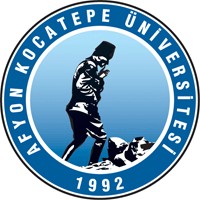 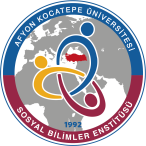 2021-2022 EĞİTİM-ÖĞRETİM YILI GÜZ YARIYILISOSYOLOJİ ANABİLİM DALI  DOKTORA  PROGRAMI   SINAV (FİNAL) SINAV PROGRAMINOT: Bu form Anabilim Dalı Başkanlığı üst yazı ekinde EXCEL formatında enstitüye ulaştırılmalıdır.S. NODersin AdıÖğretim ÜyesiSınav TarihiSınav Saati Etki OranıSınav Yeri**1    Postmodern Dönemde Din  Dr. Ögr. Üyesi Mehmet ERKOL11.01.202210:00 %60Sosyoloji Seminer Salonu 2 Kültürel Antropoloji Okumaları  Dr. Ögr. Üyesi    Bedir SALA13.01.202210:00 %60Sosyoloji Seminer Salonu 3   Sosyal Bilimlerde Araştırma Yöntemleri ve Yayın Etiği   Dr. Öğr. Üyesi   Osman METİN14.01. 202215:00  %60 Sosyoloji Seminer Salonu 4   Modernleşme Kuramında Yeni Yaklaşımlar  Dr. Ögr. Üyesi  İlteriş YILDIRIM17.01.202210:00 %60  Sosyoloji Seminer Salonu5    Türkiye’de İslamcılık Düşüncesi   Doç. Dr. Ahmet A. KOYUNCU20.01.202213:00 %60  Sosyoloji Seminer Salonu6  Kent, Mekan ve Toplum  Prof. Dr. Mehmet KARAKAŞ21 .01.202215:00 %60Sosyoloji Seminer Salonu 78